TARTARE   DE   LANGOUSTINES   AU   COMBAVAPour 4 personnes :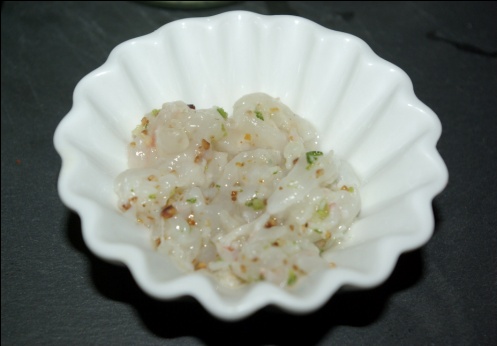 Ingrédients :4 langoustinescombava (qq info  ICI)riz gluant1 citron vertTorréfier à sec 1 cs de riz gluant (jusqu'à obtention d'une coloration brune)Mixer.Hacher au couteau 4 langoustines.Arroser avec le jus d'1 citron vert.Ajouter le zeste râpé d'1/4 de combava + riz gluant torréfié.Laisser mariner 15 min au frigo.http://cecilemillot.canalblog.com/archives/2011/01/13/20115081.html